(Note: Signature on page 2 is required.)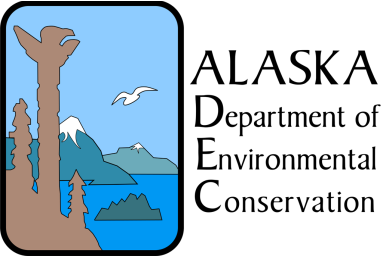 NONCOMPLIANCE NOTIFICATIONNONCOMPLIANCE NOTIFICATIONNONCOMPLIANCE NOTIFICATIONNONCOMPLIANCE NOTIFICATIONNONCOMPLIANCE NOTIFICATIONNONCOMPLIANCE NOTIFICATIONNONCOMPLIANCE NOTIFICATIONNONCOMPLIANCE NOTIFICATIONNONCOMPLIANCE NOTIFICATIONNONCOMPLIANCE NOTIFICATIONNONCOMPLIANCE NOTIFICATIONGENERAL INFORMATIONGENERAL INFORMATIONGENERAL INFORMATIONGENERAL INFORMATIONGENERAL INFORMATIONGENERAL INFORMATIONGENERAL INFORMATIONGENERAL INFORMATIONPERMIT # (If any): PERMIT # (If any): PERMIT # (If any): PERMIT # (If any): PERMIT # (If any): PERMIT # (If any): APPLICANT/COMPANY APPLICANT/COMPANY APPLICANT/COMPANY APPLICANT/COMPANY APPLICANT/COMPANY APPLICANT/COMPANY VESSEL NAMEVESSEL NAMEVESSEL NAMEVESSEL NAMEVESSEL NAMEVESSEL NAMEVESSEL LOCATION (Lat/Long)VESSEL LOCATION (Lat/Long)PERSON REPORTINGPERSON REPORTINGPERSON REPORTINGPERSON REPORTINGPERSON REPORTINGPHONE NUMBER OF PERSON REPORTINGPHONE NUMBER OF PERSON REPORTINGPHONE NUMBER OF PERSON REPORTINGPHONE NUMBER OF PERSON REPORTINGPHONE NUMBER OF PERSON REPORTINGREPORTED HOW?  (e.g. by phone)REPORTED HOW?  (e.g. by phone)REPORTED HOW?  (e.g. by phone)REPORTED HOW?  (e.g. by phone)DATE/TIME EVENT WAS NOTICEDDATE/TIME EVENT WAS NOTICEDDATE/TIME EVENT WAS NOTICEDDATE/TIME EVENT WAS NOTICEDDATE/TIME REPORTEDDATE/TIME REPORTEDDATE/TIME REPORTEDDATE/TIME REPORTEDDATE/TIME REPORTEDNAME OF ADEC STAFF CONTACTEDNAME OF ADEC STAFF CONTACTEDNAME OF ADEC STAFF CONTACTEDNAME OF ADEC STAFF CONTACTEDNAME OF ADEC STAFF CONTACTEDVERBAL NOTIFICATION MUST BE MADE TO ADEC WITHIN 24 HOURS OF DISCOVERYVERBAL NOTIFICATION MUST BE MADE TO ADEC WITHIN 24 HOURS OF DISCOVERYVERBAL NOTIFICATION MUST BE MADE TO ADEC WITHIN 24 HOURS OF DISCOVERYVERBAL NOTIFICATION MUST BE MADE TO ADEC WITHIN 24 HOURS OF DISCOVERYVERBAL NOTIFICATION MUST BE MADE TO ADEC WITHIN 24 HOURS OF DISCOVERYVERBAL NOTIFICATION MUST BE MADE TO ADEC WITHIN 24 HOURS OF DISCOVERYVERBAL NOTIFICATION MUST BE MADE TO ADEC WITHIN 24 HOURS OF DISCOVERYVERBAL NOTIFICATION MUST BE MADE TO ADEC WITHIN 24 HOURS OF DISCOVERYVERBAL NOTIFICATION MUST BE MADE TO ADEC WITHIN 24 HOURS OF DISCOVERYVERBAL NOTIFICATION MUST BE MADE TO ADEC WITHIN 24 HOURS OF DISCOVERYVERBAL NOTIFICATION MUST BE MADE TO ADEC WITHIN 24 HOURS OF DISCOVERYVERBAL NOTIFICATION MUST BE MADE TO ADEC WITHIN 24 HOURS OF DISCOVERYVERBAL NOTIFICATION MUST BE MADE TO ADEC WITHIN 24 HOURS OF DISCOVERYVERBAL NOTIFICATION MUST BE MADE TO ADEC WITHIN 24 HOURS OF DISCOVERYINCIDENT DETAILS (attach additional sheets, lab reports and photos as necessary)INCIDENT DETAILS (attach additional sheets, lab reports and photos as necessary)INCIDENT DETAILS (attach additional sheets, lab reports and photos as necessary)INCIDENT DETAILS (attach additional sheets, lab reports and photos as necessary)INCIDENT DETAILS (attach additional sheets, lab reports and photos as necessary)INCIDENT DETAILS (attach additional sheets, lab reports and photos as necessary)INCIDENT DETAILS (attach additional sheets, lab reports and photos as necessary)INCIDENT DETAILS (attach additional sheets, lab reports and photos as necessary)INCIDENT DETAILS (attach additional sheets, lab reports and photos as necessary)INCIDENT DETAILS (attach additional sheets, lab reports and photos as necessary)INCIDENT DETAILS (attach additional sheets, lab reports and photos as necessary)INCIDENT DETAILS (attach additional sheets, lab reports and photos as necessary)INCIDENT DETAILS (attach additional sheets, lab reports and photos as necessary)INCIDENT DETAILS (attach additional sheets, lab reports and photos as necessary)NATURE OF THE DISCHARGE (e.g. boiler blow down, sewage, graywater, etc.)NATURE OF THE DISCHARGE (e.g. boiler blow down, sewage, graywater, etc.)NATURE OF THE DISCHARGE (e.g. boiler blow down, sewage, graywater, etc.)NATURE OF THE DISCHARGE (e.g. boiler blow down, sewage, graywater, etc.)NATURE OF THE DISCHARGE (e.g. boiler blow down, sewage, graywater, etc.)NATURE OF THE DISCHARGE (e.g. boiler blow down, sewage, graywater, etc.)NATURE OF THE DISCHARGE (e.g. boiler blow down, sewage, graywater, etc.)NATURE OF THE DISCHARGE (e.g. boiler blow down, sewage, graywater, etc.)NATURE OF THE DISCHARGE (e.g. boiler blow down, sewage, graywater, etc.)NATURE OF THE DISCHARGE (e.g. boiler blow down, sewage, graywater, etc.)NATURE OF THE DISCHARGE (e.g. boiler blow down, sewage, graywater, etc.)NATURE OF THE DISCHARGE (e.g. boiler blow down, sewage, graywater, etc.)NATURE OF THE DISCHARGE (e.g. boiler blow down, sewage, graywater, etc.)NATURE OF THE DISCHARGE (e.g. boiler blow down, sewage, graywater, etc.)ESTIMATED QUANTITY INVOLVED (volume or weight)ESTIMATED QUANTITY INVOLVED (volume or weight)ESTIMATED QUANTITY INVOLVED (volume or weight)ESTIMATED QUANTITY INVOLVED (volume or weight)ESTIMATED QUANTITY INVOLVED (volume or weight)ESTIMATED QUANTITY INVOLVED (volume or weight)ESTIMATED QUANTITY INVOLVED (volume or weight)ESTIMATED DURATION OF NONCOMPLIANCEESTIMATED DURATION OF NONCOMPLIANCEESTIMATED DURATION OF NONCOMPLIANCEESTIMATED DURATION OF NONCOMPLIANCEESTIMATED DURATION OF NONCOMPLIANCEESTIMATED DURATION OF NONCOMPLIANCEESTIMATED DURATION OF NONCOMPLIANCECAUSE OF EVENT (be specific)CAUSE OF EVENT (be specific)CAUSE OF EVENT (be specific)CAUSE OF EVENT (be specific)CAUSE OF EVENT (be specific)CAUSE OF EVENT (be specific)CAUSE OF EVENT (be specific)CAUSE OF EVENT (be specific)CAUSE OF EVENT (be specific)CAUSE OF EVENT (be specific)CAUSE OF EVENT (be specific)CAUSE OF EVENT (be specific)CAUSE OF EVENT (be specific)CAUSE OF EVENT (be specific)PERMIT CONDITION DEVIATION Identify each permit condition exceeded during the event.PERMIT CONDITION DEVIATION Identify each permit condition exceeded during the event.PERMIT CONDITION DEVIATION Identify each permit condition exceeded during the event.PERMIT CONDITION DEVIATION Identify each permit condition exceeded during the event.PERMIT CONDITION DEVIATION Identify each permit condition exceeded during the event.PERMIT CONDITION DEVIATION Identify each permit condition exceeded during the event.PERMIT CONDITION DEVIATION Identify each permit condition exceeded during the event.PERMIT CONDITION DEVIATION Identify each permit condition exceeded during the event.PERMIT CONDITION DEVIATION Identify each permit condition exceeded during the event.PERMIT CONDITION DEVIATION Identify each permit condition exceeded during the event.PERMIT CONDITION DEVIATION Identify each permit condition exceeded during the event.PERMIT CONDITION DEVIATION Identify each permit condition exceeded during the event.PERMIT CONDITION DEVIATION Identify each permit condition exceeded during the event.PERMIT CONDITION DEVIATION Identify each permit condition exceeded during the event.Parameter (e.g. BOD5, pH)Parameter (e.g. BOD5, pH)Parameter (e.g. BOD5, pH)Permit LimitPermit LimitPermit LimitPermit LimitExceedence (sample result)Exceedence (sample result)Exceedence (sample result)Exceedence (sample result)Sample dateSample dateSample dateCORRECTIVE ACTIONS Attach a description of corrective actions taken to restore the system to normal operation and to minimize or eliminate chances of recurrence. CORRECTIVE ACTIONS Attach a description of corrective actions taken to restore the system to normal operation and to minimize or eliminate chances of recurrence. CORRECTIVE ACTIONS Attach a description of corrective actions taken to restore the system to normal operation and to minimize or eliminate chances of recurrence. CORRECTIVE ACTIONS Attach a description of corrective actions taken to restore the system to normal operation and to minimize or eliminate chances of recurrence. CORRECTIVE ACTIONS Attach a description of corrective actions taken to restore the system to normal operation and to minimize or eliminate chances of recurrence. CORRECTIVE ACTIONS Attach a description of corrective actions taken to restore the system to normal operation and to minimize or eliminate chances of recurrence. CORRECTIVE ACTIONS Attach a description of corrective actions taken to restore the system to normal operation and to minimize or eliminate chances of recurrence. CORRECTIVE ACTIONS Attach a description of corrective actions taken to restore the system to normal operation and to minimize or eliminate chances of recurrence. CORRECTIVE ACTIONS Attach a description of corrective actions taken to restore the system to normal operation and to minimize or eliminate chances of recurrence. CORRECTIVE ACTIONS Attach a description of corrective actions taken to restore the system to normal operation and to minimize or eliminate chances of recurrence. CORRECTIVE ACTIONS Attach a description of corrective actions taken to restore the system to normal operation and to minimize or eliminate chances of recurrence. CORRECTIVE ACTIONS Attach a description of corrective actions taken to restore the system to normal operation and to minimize or eliminate chances of recurrence. CORRECTIVE ACTIONS Attach a description of corrective actions taken to restore the system to normal operation and to minimize or eliminate chances of recurrence. CORRECTIVE ACTIONS Attach a description of corrective actions taken to restore the system to normal operation and to minimize or eliminate chances of recurrence. ENVIRONMENTAL DAMAGE.                YES         NO      UNKNOWN    (If yes, provide details below).ENVIRONMENTAL DAMAGE.                YES         NO      UNKNOWN    (If yes, provide details below).ENVIRONMENTAL DAMAGE.                YES         NO      UNKNOWN    (If yes, provide details below).ENVIRONMENTAL DAMAGE.                YES         NO      UNKNOWN    (If yes, provide details below).ENVIRONMENTAL DAMAGE.                YES         NO      UNKNOWN    (If yes, provide details below).ENVIRONMENTAL DAMAGE.                YES         NO      UNKNOWN    (If yes, provide details below).ENVIRONMENTAL DAMAGE.                YES         NO      UNKNOWN    (If yes, provide details below).ENVIRONMENTAL DAMAGE.                YES         NO      UNKNOWN    (If yes, provide details below).ENVIRONMENTAL DAMAGE.                YES         NO      UNKNOWN    (If yes, provide details below).ENVIRONMENTAL DAMAGE.                YES         NO      UNKNOWN    (If yes, provide details below).ENVIRONMENTAL DAMAGE.                YES         NO      UNKNOWN    (If yes, provide details below).ENVIRONMENTAL DAMAGE.                YES         NO      UNKNOWN    (If yes, provide details below).ENVIRONMENTAL DAMAGE.                YES         NO      UNKNOWN    (If yes, provide details below).ENVIRONMENTAL DAMAGE.                YES         NO      UNKNOWN    (If yes, provide details below).ACTUAL/POTENTIAL IMPACT ON ENVIRONMENT/PUBLIC HEALTH (describe in detail) ACTUAL/POTENTIAL IMPACT ON ENVIRONMENT/PUBLIC HEALTH (describe in detail) ACTUAL/POTENTIAL IMPACT ON ENVIRONMENT/PUBLIC HEALTH (describe in detail) ACTUAL/POTENTIAL IMPACT ON ENVIRONMENT/PUBLIC HEALTH (describe in detail) ACTUAL/POTENTIAL IMPACT ON ENVIRONMENT/PUBLIC HEALTH (describe in detail) ACTUAL/POTENTIAL IMPACT ON ENVIRONMENT/PUBLIC HEALTH (describe in detail) ACTUAL/POTENTIAL IMPACT ON ENVIRONMENT/PUBLIC HEALTH (describe in detail) ACTUAL/POTENTIAL IMPACT ON ENVIRONMENT/PUBLIC HEALTH (describe in detail) ACTUAL/POTENTIAL IMPACT ON ENVIRONMENT/PUBLIC HEALTH (describe in detail) ACTUAL/POTENTIAL IMPACT ON ENVIRONMENT/PUBLIC HEALTH (describe in detail) ACTUAL/POTENTIAL IMPACT ON ENVIRONMENT/PUBLIC HEALTH (describe in detail) ACTUAL/POTENTIAL IMPACT ON ENVIRONMENT/PUBLIC HEALTH (describe in detail) ACTUAL/POTENTIAL IMPACT ON ENVIRONMENT/PUBLIC HEALTH (describe in detail) ACTUAL/POTENTIAL IMPACT ON ENVIRONMENT/PUBLIC HEALTH (describe in detail) ACTIONS TAKEN TO REDUCE OR ELIMINATE ACTUAL/POTENTAIL IMPACT ON ENVIRONMENT/PUBLIC HEALTH (describe in detail) ACTIONS TAKEN TO REDUCE OR ELIMINATE ACTUAL/POTENTAIL IMPACT ON ENVIRONMENT/PUBLIC HEALTH (describe in detail) ACTIONS TAKEN TO REDUCE OR ELIMINATE ACTUAL/POTENTAIL IMPACT ON ENVIRONMENT/PUBLIC HEALTH (describe in detail) ACTIONS TAKEN TO REDUCE OR ELIMINATE ACTUAL/POTENTAIL IMPACT ON ENVIRONMENT/PUBLIC HEALTH (describe in detail) ACTIONS TAKEN TO REDUCE OR ELIMINATE ACTUAL/POTENTAIL IMPACT ON ENVIRONMENT/PUBLIC HEALTH (describe in detail) ACTIONS TAKEN TO REDUCE OR ELIMINATE ACTUAL/POTENTAIL IMPACT ON ENVIRONMENT/PUBLIC HEALTH (describe in detail) ACTIONS TAKEN TO REDUCE OR ELIMINATE ACTUAL/POTENTAIL IMPACT ON ENVIRONMENT/PUBLIC HEALTH (describe in detail) ACTIONS TAKEN TO REDUCE OR ELIMINATE ACTUAL/POTENTAIL IMPACT ON ENVIRONMENT/PUBLIC HEALTH (describe in detail) ACTIONS TAKEN TO REDUCE OR ELIMINATE ACTUAL/POTENTAIL IMPACT ON ENVIRONMENT/PUBLIC HEALTH (describe in detail) ACTIONS TAKEN TO REDUCE OR ELIMINATE ACTUAL/POTENTAIL IMPACT ON ENVIRONMENT/PUBLIC HEALTH (describe in detail) ACTIONS TAKEN TO REDUCE OR ELIMINATE ACTUAL/POTENTAIL IMPACT ON ENVIRONMENT/PUBLIC HEALTH (describe in detail) ACTIONS TAKEN TO REDUCE OR ELIMINATE ACTUAL/POTENTAIL IMPACT ON ENVIRONMENT/PUBLIC HEALTH (describe in detail) ACTIONS TAKEN TO REDUCE OR ELIMINATE ACTUAL/POTENTAIL IMPACT ON ENVIRONMENT/PUBLIC HEALTH (describe in detail) ACTIONS TAKEN TO REDUCE OR ELIMINATE ACTUAL/POTENTAIL IMPACT ON ENVIRONMENT/PUBLIC HEALTH (describe in detail) COMMENTSCOMMENTSCOMMENTSCOMMENTSCOMMENTSCOMMENTSCOMMENTSCOMMENTSCOMMENTSCOMMENTSCOMMENTSCOMMENTSCOMMENTSCOMMENTSI certify under penalty of law that this document and all attachments were prepared under my direction or supervision in accordance with a system designed to assure that qualified personnel properly gather and evaluate the information submitted. Based on my inquiry of the person or persons who manage the system, or those persons directly responsible for gathering the information, the information submitted is, to the best of my knowledge and belief, true, accurate, and complete. I am aware that there are significant penalties for submitting false information, including the possibility of fines and imprisonment for knowing violations.”NAME:__________________________________________       SIGNATURE:________________________________________DATE:__________________________________________FORMS MUST BE SENT TO DEC WITHIN 7 DAYS OF THE EVENT.